МАГИСТРАТУРИ, СТИПЕНДИИ, СТАЖОВЕСтипендия за "Еразмус мундус" магистратура по мениджмънтПо програма "Еразмус мундус" се отпускат стипендии за магистратурата по стратегически мениджмънт.В продължение на 16 месеца студентите ще имат възможността да учат в три международно признати университета в три различни страни - Heriot Watt University във Великобритания, Politecnico di Milano в Италия и Umeå University в Швеция.Стипендиите, които се отпускат от Европейската комисия, са два вида. Едните са за кандидатите от страни извън ЕС или Исландия, Норвегия и Лихтенщайн, а другият - за граждани на държава членка или на една от трите страни. От програмата се покриват пътните разходи и тези за живот. Подробности можете да научите на официалната й страница.Могат да кандидатстват хора със степен бакалавър с минимум три години обучение и 180 покрити кредита в сходна специалност. За кандидатите, чиито майчини език не е английският, е задължително да са положили успешно изпит IELTS с минимален резултат 6.5, TOEFL или друг.Желаещите трябва да изпратят попълнен формуляр за кандидатстване, мотивационно писмо, автобиография, копие от дипломата, сертификат за положен изпит по английски език и две препоръки.Подробности можете да научите на официалната страница на програмата.Краен срок: 6 януари 2013 г. Грантове от Jobs Knowledge Platform, World Bank Платформата „Работни места на знанието” се управлява от Световната банка в сътрудничество с партньорски организации, специализирани в икономически изследвания и международното развитие. Платформата има за цел да се споделят идеи и да се изгради взаимодействие между различните подходи, сектори и дисциплини и да се създаде една общност на предизвикателства и решения на обмен. Друга цел на JPK е да информира за важни политически дебати.Платформата кани неправителствени организации, международни организации, тинк-танкове, тръстове, академичните среди, гражданското общество, както и други ключови заинтересовани страни да кандидатстват за следните награди:1. Most Promising Approach Award2. Most Recommended Award (based on the number and ranking of online user reviews)3. Best in Addressing Political Economy and Implementation Challenges AwardВсяка категория ще има един победител, за да получи награда от 5 000 щ.д.Още информация :https://www.jobsknowledge.org/ExperiencesFromTheField/Pages/EFFHome.aspxКраен срок:15 декември 2012 г.Стипендии на Американския научен център в СофияАмериканският научен център в София (АНЦС), България, с подкрепата на Фондация „Америка за България”, обявява конкурс за подпомагане на транспортните разноски на български учени, които ще представят собствено изследване в конференции на международно ниво. Кандидатите могат да подадат молба за отпускане на средства в размер до $1000, с които ще подпомогнат участието си в конференции с международно значение. Имат право да кандидатстват български граждани с местожителство в България. Учените трябва да имат докторска степен, а участие могат да вземат и изявени докторанти в своята програма. Кандидатите трябва да представят доклад на конференция с международна важност в областта на археологията или историята или свързани с тях дисциплини в хуманитарните и социалните науки. В случаи, когато докладът е с повече от един автор, само един от тях може да кандидатства за подпомагане от АНЦС и същият кандидат трябва да бъде главният презентатор на конференцията. Всеки желаещ да участва има правото на една стипендия за календарна година. Необходимите документи за участие са: 1.Кратко CV (до една страница); 2.Резюме на доклада, който кандидатът ще представи на конгреса, заедно с потвърждение, че докладът е вече одобрен за представяне; 3.Кратко изложение (до една страница) на международната значимост на конференцията в областта на научното изследване на кандидата; 4.Подробен бюджет. Допустимите разходи включват: транспортни разноски; такса за регистрация за участие в конференцията; настаняване; такса за изваждане на виза (при необходимост); 5.За докторанти: писмо от научния ръководител на дисертацията им, което да удостоверява добрата позиция на кандидата в научната програма и което да посочи ползите от участието му в конференцията. Кандидатите могат да бъдат извикани на интервю. АНЦС ще уведоми кандидатите за решението на Комитета за присъждане на стипендии 3-4 седмици след крайния срок. Кандидатстването не трябва да се извърши по-рано от шест месеца преди началото на конференцията, която учените искат да посетят. Документите за кандидатстване трябва да бъдат на английски език. Материалите трябва да бъдат изпратени по електронен път на директора на АНЦС (sofiadirector@arcsofia.org). Няма да бъдат приемани молби на хартиен носител.Краен срок: 31 декемвриEuropaeum InternshipsThe value of internships for graduate students has recently been endorsed as a key component for students entering the job market, according to University World News. The Europaeum has proudly offered lively internships to graduate students, doctoral candidates and post-doctoral scholars from Europaeum universities for a number of years. We are committed to providing engaging and fruitful work experience - with opportunities to pursue research studies in Oxford libraries, join lectures etc and travel in the UK. In this way, we seek to extend the mission of the Europaeum to build European leadership, foster diversity and provide opportunities to supplement research and background education.We offer internships for one to three months, and each intern will be asked to support general office work, work on current events and will be given a relevant research project to work on and help develop. We will help in finding housing and cover all their local costs, as part of a support package including food and local travel.Interns for periods starting from January 2013 are now being considered. If you know anyone who might be interested, please ask them to forward a CV and covering letter, including details of two referees (preferably one academic and one professional) to the Europaeum office.Стаж в Европейския институт за изследване на сигурносттаЕвропейският институт за изследване на сигурността предлага ограничен брой платени стажове в Париж.  Основната задача на одобрените кандидати ще бъде да помагат на екипите изследователи, както и да изпълняват някои административни задачи, които обаче няма да са повече от 15% от работата им в института.Желаещите могат да изберат между два периода за провеждане на стажа - от януари до април и от май до юли. Стажантите ще получат стипендия от 450 евро. Одобрените обаче ще трябва сами да платят разходите за път и настаняване.Кандидатите трябва да владеят добре френски или английски език и да са завършили или да им предстои да завършат висшето си образование. Могат да участват също млади учени от университети или изследователски институти.Желаещите трябва да изпратят формуляр за кандидатстване, кратка автобиография и мотивационно писмо по имейл на interns@iss.europa.eu.Подробности можете да намерите на сайта на Европейския институт за изследване на сигурносттаКраен срок: 31 октомври 2012 г.Стаж в Комитета на регионите Комитетът на регионите е консултативен орган, който представлява местните и регионалните власти в Европейския съюз.Стажовете се провеждат в две сесеии: от 16 февруари до 15 юли (пролетната сесия);от 16 септември до 15 февруари на следващата година (есенната сесия).Целта на стажа е да се предостави възможност на млади вишисти да придобият професионален опит в Комитета на регионите и в частност в институциите на ЕС като цяло; да придобият практически опит и познания за работата на отделите на Комитета; да придобият опит в работа в мултикултурна и многоезична среда; да приложат на практика знанията, придобити по време на следването.Кандидатите трябва:да бъдат граждани на една от държавите-членки на Европейския съюз или на държава, която е официален кандидат за присъединяване;да са завършили бакалавърска степенда имат задълбочени познания по един от официалните езици на Европейския съюз и задоволителни познания по още един европейски работния език (френски или английски език).Стажантите имат право на месечна стипендия, като нейният размер се определя като процент от заплатата на определени длъжностни лица. Допълнителни месечни надбавки има когато стажантите имат семейство и деца.Процедурата за кандидатстване е чрез попълване на електронен формуляр. Заявленията се подават онлайн изключително чрез формуляр интернет приложение на английски, френски или немски език. След като заявлението е подадено по електронен път, вие ще получите потвърждение за получаване по електронна поща. С тази електронна поща ще получите персонален код за достъп. Това е за да ви позволи да се провери състоянието си по време на процеса на подбор.Повече информация на: http://cor.europa.eu/en/about/traineeships/Pages/cor-traineeship.aspxСрок за кандидатстване: 01.10.2012 – 30.03.2013 (есенна сесия)Стажантска програма „Млад банкер” на Прокредит БанкПроКредит Банк обявява свободни позиции за програма "Млад банкер".Изисквания към кандидатите:завършили висше образование,желание да продължавате да се обучавате и да развивате потенциала си,желание да се запознаете с културата и атмосферата на реалната работна среда в банковата сфераБанката предлага обучение, което ще запознае стажантите с основите на банковата дейност и ще им даде възможност да придобият знания и практически умения в редица направления, сред които:Банкови услугиПлащания и документарни операцииМаркетингПравоКредитиранеСчетоводстводругиПродължителността на курса е 6 месеца на пълен работен ден, а мястото на провеждане е град София. От стажантите се очаква:Мотивирано и отговорно отношение към нашето предложениеЖелание за придобиване на нови знания и прилагането им на практикаИнициативност и насоченост към резултатиОтлични комуникативни умения и екипен подход в работатаВладеенето на английски език е предимствоНеобходими документи за кандидатстване:Формуляр за кандидатстване на ПроКредит Банк (България) АДМотивационно писмо, в което да опишете с какво ПРОГРАМА МЛАД БАНКЕР ви е заинтригувала.За повече информация: http://www.procreditbank.bg/main/bg/career.php?here=4Краен срок: няма посоченКонкурс за есе, посветено на предприемачествотоЦентърът за международно частно предприемачество (CIPE) организира конкурс за есе, с който приканва всички желаещи млади хора да споделят идеите си как да се създадат възможности за младежите да укрепят демокрацията и частния сектор в собствените им страни.За всяка категория, спечелилите първо, второ и трето място, автори ще получат парична награда от 500 долара, а есетата им ще бъдат публикувани.Носителят на голямата награда ще бъде поканен да присъства на конференцията на CIPE в САЩ, която ще се проведе през април 2013 г.Могат да участват студенти и млади професионалисти от цял свят на възраст между 18 и 30 години.Есетата трябва да са с дължина между 1500 и 2500 думи и да са написани на английски език в някоя от следните категории:1.Предприемачество и иновации: Отвъд технологията;2. Приобщаващ растеж: Предприемаческа среда за увеличаване на бизнеса3. Социални трансформации: Ролята на предприемачите в изграждането на демократични обществаМожете да изпращате есетата си на официалната интернет страница на конкурса, на която можете да намерите и подробности за конкурса.Краен срок: 18 ноември 2012 г.Конкурс за социални иновации „Предизвикателства” на Dell Конкурсът на Dell за социални предизвикателства-иновации идентифицира и подпомага обещаващи млади социални новатори, които се посвещават на решаване на най-належащите световни проблеми със своите трансформиращи идеи. Те осигуряват на студенти, които се интересуват от социалното предприемачество, преподаване и обучение от световна класа, както и с начален капитал и достъп до мрежа от наставници и консултанти.
Конкурсът е в четири категории:Определение: Проектът съществува най-вече в главата ви или е на стадий скицирани идеи, с ограничени изследвания до момента.Дизайн: Проектът е описан в план, с малко по-формално маркетингово проучване, в началото на изкристализиране на елементи като финансов модел, ценообразуване, маркетинг, сегментация на клиентите и оценка на риска.Пилотно: продуктът / услугата е бил тестван с една малка група от клиенти / клиенти. Екипът продължава да прави ревизии, базирани на знания на областта.Мащаб: продуктът / услугата е успешен и е разпространен в повече от една географска област. Предприятието има силни и устойчиви финансови и човешки ресурси, както и силен борда на директорите и стратегически партньори.Всички студенти в света могат да кандидатстват - няма значение в кое висше училище учат или специалността, която изучават.Краен срок: 28 януари 2013 г.ПРОГРАМИПокана за участие по Тематичен фонд “ПАРТНЬОРСТВО”Главната цел на Фонд „Партньорство” е установяване на нови или укрепване на съществуващи парнтьорства между швейцарски и български институции и организации, насочени към извличане на полза за българските партньори от постиженията на швейцарската страна в разрешаването на специфични предизвикателства на развитието.Фонд “Партньорство” няма секторни или регионални ограничения за типа и вида на възможните предизвикателства на развитието, които могат да бъдат предмет на проекта. В общия случай това могат да бъдат социални (здравни и образователни), културни, екологични, общински (обществени услуги), общностни и свързани с изграждане на демокрацията предизвикателства/услуги.Проектите, които ще получат подкрепа по схемата за безвъзмездна финансова помощ, се предвижда:-да осигурят по-ефикасни и ефективни отговори на едно или повече предизвикателства на развитието на местно, регионално или национално ниво, като постигнат това със съдействие от швейцарска партньорска организация чрез трансфер на ноу-хау, методологии и евентуално оборудване;- да подпомогнат и ускорят решаването на предизвикателства на развитието пред българските партньорски институции в условията на техния конкретен проект;- да подобрят устойчивостта на решенията на предизвикателствата пред развитието, към които подкрепата на партньорството.Допустими кандидати са юридически лица с нестопанска цел, учредени и регистрирани в България по реда на Закона за юридическите лица с нестопанска цел и други специфични нормативни актове: сдружения, фондации, читалища, мрежи, федерации, мозъчни тръстове, образователни институции, културни институции, териториални администрации (областни, общински и по населени места), национално признати и представителни социални партньори - синдикати и работодателски организации.Швейцарският принос към допустимите проекти се предоставя под формата на безвъзмездна финансова помощ в следните граници:- минимален размер на безвъзмездната финансова помощ за един проект: 10 000 швейцарски франка;- максимален размер на безвъзмездната финансова помощ за един проект: 100 000 швейцарски франка. Изключение се прави за максимум три проекта, които могат да получат до 250 000 швейцарски франка.Продължителността на проектите е до 36 месеца.Максималният размер на безвъзмездната финансова помощ възлиза на 90% от общия размер на допустимите разходи по проекта в случаите на кандидатстващи НПО и на 85% от общия размер на допустимите разходи по проекта в случаите на кандидатстващи публични институции. Остатъкът от минимум 10%/15% от общия размер на допустимите разходи по проекта следва да бъде осигурен от кандидата за сметка на собствени средства или чрез финансов принос на трети страни.Партньорството на български институции и организации с швейцарски партньорски структури е фокусът на схемата за безвъзмездна финансова помощ на Фонд „Партньорство”. Проектите следва задължително да предвиждат участието на швейцарски партньори, отговарящи на същите критерии за допустимост както кандидатите.Краен срок:текущо до 27 декември 2013 г.Програма за международно сътрудничество в областта на археологията и биоархеологията Американският научен център в София и музеят „Фийлд” в Чикаго обявяват четири конкурса за 2013 година за финансиране в областта на археологията, антропологията и музейното развитие. Конкурсите се осъществяват с подкрепата на Фондация Америка за България.1. Програма за международно сътрудничество в областта на археологията и биоархеологията. (ICAB)2. Програма за сътрудничество в областта на антропологическите и археологическите изследвания с висок риск. (HRAR)3. Постдокторска специализация на Фондация Америка за България в областта на археологията към музея „Фийлд” в Чикаго. (PF)4. Програма за опазване на археологически обекти, консервация и музейно развитие (SPCME).Краен срок: 1 декември 2012 г. Покани за грантове на Европейския съвет за научни изследвания по работна програма „ИДЕИ” на седма рамкова програма за научни изследвания и технологииПрограма "Идеи" се изпълнява чрез Европейския съвет за научни изследвания (ЕСНИ). Тя е ориентирана към засилване на конкурентоспособността на Европа като оказва помощ при привличане и задържане на най-талантливите учени, подкрепа за научни изследвания с мощен ефект, изискващи поемане на рискове и стимулиране на научни изследвания от световна класа в нови, бързо налагащи се области.Обявени са следните покани за представяне на предложения по работна програма "Идеи" за 2013 г. на Седмата рамкова програма за научни изследвания, технологично развитие и демонстрационни дейности.1. Покана за грант на Европейският съвет за научни изследвания за създаване на съвместни групи (Synergy Grant).Бюджет: 150 000 000 евроКраен срок: 10 януари 2013 г.2. Покана за представяне на предложения за подкрепа на стратегията за наблюдение и контрол (свързани с пола аспекти) на Европейския съвет по научни изследвания - дейност "Съгласуване и подкрепа" -подаване на предложения до Европейския съвет по научни изследвания, експертни оценки и интегриране на принципа на равенство между половете (ERC-2013-Support-1).Бюджет: 200 000 евроКраен срок: 16 януари 2013 г.Подробности за условията на поканите, работнатa програмa и указанията за кандидатите за начина на представяне на предложенията са достъпни на интернет страницата на Европейската комисия.Покана за подкрепа на онлайн и офлайн интерактивни творбиОбявена е покана за представяне на предложения по програма МЕДИА 2007 - Развитие, разпространение, популяризиране и обучение - Подкрепа за развитието на онлайн и офлайн интерактивни творби.Една от целите на програмата е да подпомага чрез оказване на финансова подкрепа разработването на продукции, предназначени за европейския и международния пазар, представяни от независими продуцентски компании в следните категории: драма, документално и анимационно кино.Допустими кандидатиНастоящата покана е насочена към европейски дружества, чиято дейност способства постигането на тези цели. Кандидатите трябва да са установени в една от държавите членки на Европейския съюз, страните от Европейското икономическо пространство, Швейцария и Хърватия, Босна и Херцеговина.Допустими дейностиДопустими са дейностите по развитието на следните интерактивни творби:Разработка на концепция (до етап на първото годно за експлоатация приложение) за цифрово интерактивно съдържание като допълнение към аудиовизуален проект (драма, творчески документален филм или анимационен филм), специално разработена за поне една от следните платформи:— интернет,— персонален компютър,— конзола,— джобен компютър,— интерактивна телевизия.Само следните видове аудиовизуални проекти, предназначени за търговско разпространение могат да се допълват от представената интерактивна творба:— драма с продължителност от най-малко 50 минути (пълното времетраене на сериала в случай на сериен филм),— творчески документален филм с продължителност от най-малко 25 минути (времетраенето на един епизод в случай на сериен филм),— анимационен филм с продължителност от най-малко 24 минути (пълното времетраене на сериала, ако става въпрос за сериен филм).Поканата за представяне на предложения има два крайни срока. За да спази Първия краен срок, кандидатурата за подкрепа трябва да бъде изпратена в Агенцията между датата на публикуването на поканата за представяне на предложения и 23 ноември 2012 г. а да спази втория краен срок, кандидатурата за подкрепа трябва да бъде изпратена между 24 ноември 2012 г. и 12 април 2013г., датата на приключване на поканата за представяне на предложения.Максималната продължителност на проекта е до 30 юни 2015 г. за молби за финансиране, подадени в рамките на първия краен срок, и до 30 ноември 2015 г. — за кандидатурите, представени в рамките на втория краен срок, или до датата на започване на продукцията, в зависимост от това коя от тези дати е по-ранна.Бюджет:Общият наличен бюджет възлиза на 2.5 милиона евро. Максималната финансова помощ, която може да се предостави, е между 10 000 евро и 150 000 евро.Финансовата помощ в никакъв случай не може да надвишава 50%  от допустимите разходи, представени от продуцента (60% — за проекти, представляващи интерес за популяризиране на европейското културно многообразие).Пълният текст на поканата можете да намерите в Официалния вестник на ЕС, брой C 300 от 5 октомври 2012 гКраен срок: 23 ноември 2012 и 12 април 2013 г.Покани за представяне на предложения по Седма рамкова програма, работна програма „ХОРА”Обявени са няколко покани за представяне на предложения по Седма рамкова програма на Европейската общност за научни изследвания, технологично развитие и демонстрационни дейности (2007 - 2013 г.), работна програма „Хора”Нощ на изследователите - Партньорство и мостове между фирмите и академичните среди (FP7-PEOPLE-2013-NIGHT).Бюджет: 4 000 000 евроКраен срок: 8 януари 2013 г.MARIE CURIE CAREER INTEGRATION GRANTS (CIG) - FP7-PEOPLE-2013-CIG, Deadline: 2013-09-18Marie Curie Industry-Academia Partnerships and Pathways (IAPP) - FP7-PEOPLE-2013-IAPP, Deadline: 2013-01-16Покани по програма "Сътрудничество" на Седма рамкова програма  „Информационни и комуникационни технологии”По програма "Сътрудничество" се предоставя финансиране за проекти, свързани с международно сътрудничество в рамките на Европейския съюз и извън него.Обявени са следните покани за представяне на предложения по специфична програма  "Сътрудничество": Информационни и комуникационни технологии на Седма рамкова програма на Европейската общност за научни изследвания, технологично развитие и демонстрационни дейности (2007—2013 г.).FP7-ICT-2013-EU-JapanБюджет: 9 000 000 евроКраен срок: 29 ноември 2012 г.FP7-ICT-2013-11Бюджет: 236 500 000 евроКраен срок: 16 април 2013 г.FET Open - FP7-ICT-2013-CКраен срок: 12 март 2013ICT EU-Brazil Coordinated call - FP7-ICT-2013-EU-BrazilКраен срок: 12 декември 2012FET Open Xtrack - FP7-ICT-2013-XКраен срок: 29 януари 2013Пълният пакет документи и подробности по поканите можете да намерите на сайта на Европейската комисия.Покана за подкрепа за европейски сдружения по програма "Жан Моне"Обявена е покана за представяне на предложения по програма "Жан Моне" за подкрепа за европейски сдружения, работещи на европейско равнище в областта на образованието, обучението и европейската интеграция.ЦелЦелта на настоящата покана за представяне на предложения е да подкрепи европейските сдружения в областта на образованието и обучението, работещи:— по теми, свързани с европейската интеграция, и/или— за реализиране на целите на европейската политика в областта на образованието и обучението.Специфичните цели на поканата са:— предоставяне на подкрепа на европейски сдружения от висока категория, допринасящи за увеличаването на познанията и информираността за процеса на европейска интеграция чрез образование и обучение,— предоставяне на подкрепа за европейски сдружения от висока категория, допринасящи за реализирането на поне една от целите на стратегическата рамка за европейско сътрудничество в областта на образованието и обучението.Допустими кандидатиДо участие се допускат европейски сдружения в областта на образованието и обучението, със следните дейности:— теми на европейската интеграция и/или— преследващи цели в областта на европейската политика на образование и обучение.Европейските сдружения трябва да бъдат организации с нестопанска цел. Те следва да имат място на дейност, да са учредени като юридическо лице и да имат седалище от повече от две години без прекъсване в една или няколко от държавите членки на ЕС, Исландия, Лихтенщайн, Норвегия, Турция, Хърватия, Швейцария, Сърбия и Македония.Допустими дейностиДейностите от предложената работна програма трябва да допринасят за:— увеличаване на познанията и информираността относно процеса на европейска интеграция чрез образование и обучение, и/или— реализирането на поне една от следните цели:1. превръщане на обучението през целия живот и мобилността в реалност2. подобряване на качеството и ефективността на образованието и обучението3. насърчаване на равнопоставеността, социалното сближаване и активното гражданство4. развитие на творчеството и иновациите, включително и предприемачеството, на всички равнища на образованието и обучениетоБюджет: 748 400 евроМаксималният размер на оперативни безвъзмездни средства за едно сдружение за годишна работна програма от 12 месеца не може да превишава 100 000 евро. Финансовата помощ на ЕС не може да превишава 75% от прогнозния годишен допустим бюджет на европейското сдружение.Пълният текст на поканата можете да намерите в Официалния вестник на ЕС, брой C 285 от 21 септември 2012 г.Краен срок: 15 ноември 2012 г.СЪБИТИЯ2012 Europaeum Classics Colloquium: Leadership in the Ancient World: Odium or wisdom?, Oxford, UK, November 16-18th, 2012Hosted by the University of. Oxford, the Europaeum Classics Colloquium brings together graduate students and leading scholars from member universities to present papers for discussion and critique by fellow scholars. Expert professors from Bologna, Paris I-Sorbonne, Barcelona, Geneva and Oxford are expected to take part.As usual, the Europaeum will provide accommodation and meals for up to 20 graduates for the duration of the Colloquium. Individuals are responsible for covering their own travel costs (either from their department or from other sources). Applicants are asked to submit a 100-word abstract, CV, and recommendation from at least one of their academic advisors to the Office as soon as possible. All papers must be in English. Senior scholars from Europaeum universities will be contacted directly. Check out our website for more information, or download the event Poster and pass on to interested students and colleagues!International Conference and Graduate Seminar: America: Still a European power?, Bologna, Italy, December 2012The Europaeum is co-sponsoring an international conference and linked graduate seminar, organised by the University of Bologna in collaboration with the Bologna Center of SAIS Johns Hopkins University, will bring a historical perspective to the present phase of European-American relations. Questions will include, should Europe continue to depend on its main ally on the other side of the Atlantic ? What is the state of US-Europe relations today ? Have Europeans been naive in projecting idealistic dreams on Obama ? Can the wounds of Iraq be healed ? What is the impact on the relationship from new challenges from the East ? Has Obama switched attention away from Europe ? What are the challenges for the future ? Key note speakers will include Alex Smolar, President of the Stefan Batory Foundation, Warsaw and Philip Stephens, Chief Political Commentator at the Financial Times. This seminar will coincide with the publication of The Shock of America. Europe and the Challenge of the Century (OUP) by Professor David Ellwood of Bologna University, the conference convener.Please respond via e-mail with letter of application, a short CV (max. 2 pages), and a support letter from your supervising professor to the Europaeum Office. Please also disseminate the event Poster to interested students and colleagues.Форум на инициативата на ООН "Алианс на цивилизациите”, Виена, Австрия, 26 и 28 февруари 2013 гИнициативата на ООН "Алианс на цивилизациите" организира за пети пореден път форум, който тази година ще се проведе във Виена. Младежи, политически лидери, представители на гражданското общество и журналисти ще дискутират съвместни действия за подобрение на отношенията между различните култури и религии.Между декември 2012 г. и февруари 2013 г. организаторите ще поканят избрани младежи, които ще участват в онлайн консултации за форума. По време на събитието ще се обсъди как отговoрното лидерство може да доведе до напредък по проблеми, свързани с религиозната свобода, медийния плурализъм, миграцията, интеграцията и мобилността в световната икономика.Могат да участват членове на неправителствени младежки организации на възраст между 18 и 35 години. Насоки и формуляр за кандидатстване ще намерите в прикачените файлове.Формуляр за кандидатстване ИзтеглянеНасоки за кандидатстване ИзтеглянеОрганизаторите ще покрият разходите за път, настаняване и храна във Виена.Подробности можете да намерите на сайта на инициативата "Алианс на цивилизациите"Краен срок за регистрация: 1 ноември 2012 г..'Advance infrared and Raman Spectroscopy (AIRS)', Lochów, Poland [Event Date: 2012-11-16] A conference entitled 'Advance infrared and Raman Spectroscopy (AIRS)' will take place from 16 to 18 November 2012 in Lochów, Poland. Raman spectroscopy is a technique used to study vibrational, rotational and other low-frequency modes in a system. It relies on inelastic scattering (or raman scattering) of monochromatic light, usually from a laser in the visible, near infrared or near ultraviolet range....Fourth European Multidisciplinary Meeting on Urological Cancers, Barcelona, Spain [Event Date: 2012-11-16] The Fourth European Multidisciplinary Meeting on Urological Cancers will take place from 16 to 18 November 2012 in Barcelona, Spain. It will be focused on 'critical appraisal and consensus on new treatment approaches in urological cancers'. Co-organised by the European Association of Urology (EAU), the European Society for Medical Oncology (ESMO) and the European Society for Radiotherapy and Oncology...'Realizing the value of plant natural products: from metabolic engineering to biorefining', London, UK [Event Date: 2012-11-16] An event entitled 'Realizing the value of plant natural products: from metabolic engineering to biorefining' will take place on 16 November 2012 in London, UK. Plants are used in a wide range of natural products for various sectors such as pharmaceuticals, nurtaceuticals, crop protection agents, food ingredients and personal care. With a growing public interest in 'green' products and political measures...'Cold and ultracold molecules', Obergurgl, Austria [Event Date: 2012-11-18] An event entitled 'Cold and ultracold molecules' will take place from 18 to 23 November 2012 in Obergurgl, Austria. During the last 15 years spectacular advances have been made in controlling quantum systems composed of atomic constituents. This has revolutionising the field of traditional atomic, molecular, and optical physics, opening up such diverse areas as precision spectroscopy, quantum information,...Fifth International Conference of Education Research and Innovation, Madrid, Spain [Event Date: 2012-11-19] The Fifth International Conference of Education Research and Innovation will take place from 19 to 21 November 2012 in Madrid, Spain. Educational research refers to a variety of methods, in which individuals evaluate different aspects of education including but not limited to: "student learning, teaching methods, teacher training, and classroom dynamics". Educational researchers have come to the consensus...'Earth observation and cryosphere science', Frascati, Italy [Event Date: 2012-11-19] An event entitled 'Earth observation and cryosphere science' will take place from 13 to 16 November 2012 in Frascati, Italy. The wide variety of satellite remote sensing techniques used in cryosphere research, and the increasing observational capacity provided by current and future optical, radar, laser altimetry, interferometry and gravimetry observations, provides a major opportunity to advance our...'Experimental fluid mechanics 2012', Hradec Králové, Czech Republic[Event Date: 2012-11-20] An event entitled 'Experimental fluid mechanics 2012'will take place from 20 to 23 November 2012 in Hradec Králové, Czech Republic . Fluid dynamics studies the flow of liquids and gases, usually in and around solid surfaces. It involves the analysis of various properties of the fluid, such as velocity, pressure, density and temperature. Fluid dynamics can be used to analyze the flow of air over an airplane...'Cloud and security - threat or opportunity?', Rennes, France [Event Date: 2012-11-20] An event entitled 'Cloud and security - threat or opportunity?' will take place from 20 to 22 November 2012 in Rennes, France. The adoption of cloud computing challenges existing information technology operations and associated risk management models. Many security questions arise because of the way cost reductions afforded by cloud computing approaches tend to come at the cost of increased multi-tenancy...'International conference of junior researchers in Mediterranean and Near Eastern languages and cultures', Madrid, Spain [Event Date: 2012-11-22] The 'International conference of junior researchers in Mediterranean and Near Eastern languages and cultures' will take place from 22 to 23 November 2012 in Madrid, Spain. The event will seek to help with the creation of a multidisciplinary framework for discussion and reflection focusing on the study of written or oral works produced in the areas bordered by the Mediterranean Sea. The 7th European Quality Assurance Forum How does quality assurance make a difference?,  Tallinn, Estonia, 22-24 November 2012(Hosted by Tallinn University)Eighth International Conference on Signal Image Technology and Internet-based Systems, Sorrento, Italy [Event Date: 2012-11-25] The Eighth International Conference on Signal Image Technology and Internet-based Systems will take place from 25 to 29 November 2012 in Sorrento, Italy. The internet and related technologies have created an interconnected world in which information can be exchanged easily. Tasks can be processed collaboratively, such as communities of users that work together to achieve efficiency and improve performance....'The international symposium on services science', Leipzig, Germany [Event Date: 2012-11-25] 'The international symposium on services science' will take place on 25 September 2012 in Leipzig, Germany. Services science is an interdisciplinary approach to the study, design, and implementation of services systems - complex systems in which specific arrangements of people and technologies take actions that provide value for others. Fifth Spain-Latin American Forum on Marine Resources and Aquaculture, Cádiz, Spain [Event Date: 2012-11-26] The Fifth Spain-Latin American Forum on Marine Resources and Aquaculture will take place from 26 to 29 November 2012 in Cádiz, Spain. The growth of the world population is leading to concern by experts and stakeholders about the ability to provide food for an increasing population. Aquatic systems, seas and oceans, occupy two-thirds of the Earth's surface, and have a leading role in supplying food and...'Information Governance and eDiscovery Strategy Exchange', Munich, Germany [Event Date: 2012-11-27] An event entitled 'Information Governance and eDiscovery Strategy exchange' will take place on 27 November 2012 in Munich, Germany. The exponential growth in amounts of available data is making the role of corporate legal departments increasingly complex when litigation and regulatory investigations arise. With such situations occurring more and more frequently in Europe, having the best tools to collect,...IAU 14th General Conference Higher Education and the Global Agenda: Alternative Paths to the Future, San Juan, Puerto Rico, 27-30 November 2012 - The General Conference is the supreme decision-making organ of the Internation Association of Universities. It meets once every four years and it is on this occasion that all IAU Members in Good Standing elect the IAU President as well as the Administrative Board Members.Download documents and Register now!Scientific commiteeOrganising commiteeProgramAccompanying personsPractical informationEvent reportPresentations'Social Web Analytics for Trend Detection', Paphos, Cyprus [Event Date: 2012-11-28] A workshop entitled 'Social Web Analytics for Trend Detection' will take place from 28 to 30 November 2013 in Paphos, Cyprus. Social networks are growing rapidly and offer fertile ground for data mining and analysis. They provide unique information on human interactions and interests, and their analysis is valuable for detecting online trends, events and phenomena. 'European gender summit - quality research and innovation through equality', Brussels, Belgium [Event Date: 2012-11-29] An event entitled 'European gender summit - quality research and innovation through equality' will take place from 29 to 30 November 2012 in Brussels, Belgium. Knowledge and innovation are key drivers of sustainable growth and prosperity in Europe. Extensive research has demonstrated that the quality of research and development provides significant benefits when gender is considered as a critical success...'Cell Symposia: Functional RNAs', Sitges, Spain [Event Date: 2012-12-02] An event entitled 'Cell Symposia: Functional RNAs' will take place from 2 to 4 December 2012 in Sitges, Spain. One of the greatest findings in cell research has been the discovery that human genome encodes only around 20,000 protein-coding genes, which represent less than 2% of the total genome. But RNAs are more than a collection of protein-coding genes and their splice variants. They are the result...'Rat genomics and models', Cambridge, UK [Event Date: 2012-12-03] An event entitled ''Rat genomics and models' will take place from 3 to 6 December 2012 in Cambridge, UK. Scientists and researchers are relying on mice and rats for several reasons. One is convenience: rodents are small, easily housed and maintained, and adapt well to new surroundings. The other is that they reproduce quickly and have a short lifespan of two to three years, so several generations of...Sixth International Meeting on Molecular Electronics, Grenoble, France [Event Date: 2012-12-03] The sixth International Meeting on Molecular Electronics will take place from 3 to 7 December 2012 in Grenoble, France. Historically, molecules have never played a prominent role in electronic devices. However, over the past few years, an increasing number of synthetic and quantum chemists, physicists, engineers and other researchers have started being interested in their untapped potential. New molecular-electronic...Second IEEE Symposium on Network Cloud Computing and Applications, London, UK [Event Date: 2012-12-03] The second IEEE Symposium on Network Cloud Computing and Applications (NCCA 2012) will take place from 3 to 5 December 2012 in London, United Kingdom. Cloud Computing, defined as a pool of virtualised computer resources, is a paradigma that allows workloads to be deployed and scaled-out quickly through the rapid provisioning of virtual machines or physical machines. More than a collection of computer...Sixth European Space Agency Workshop on Satellite Navigation Technologies, Noordwijk, the Netherlands[Event Date: 2012-12-05] The Sixth European Space Agency Workshop on Satellite Navigation Technologies will take place from 5 to 7 December 2012 in Noordwijk, the Netherlands. Navigation technology is becoming a major part of daily life. Behind the user-friendly apps and components, though, lie a complex and ever-changing systems of technologies. The Galileo system is expected to add to European capabilities and stimulate further...'World congress of clinical lipidology', Budapest, Hungary [Event Date: 2012-12-06] The 'World congress of clinical lipidology' will take place from 6 to 8 December 2013 in Budapest, Hungary. Dyslipidaemia arises from abnormal amounts of lipids (e.g. cholesterol and/or fat) in the blood. In developed countries, most dyslipidemias are hyperlipidemia, that is, an elevation of lipids in the blood. Often due to diets and lifestyle, these lipid disorders are the most important treatable...'Towards a sustainable bio-based society: aligning scientific, cultural and societal agendas for bio-innovation society', Amsterdam, The Netherlands [Event Date: 2012-12-06] A conference entitled 'Towards a sustainable bio-based society: aligning scientific, cultural and societal agendas for bio-innovation society' will take place from 6 to 7 December 2012 in Amsterdam, The Netherlands. Probably one of today's biggest challenges, the creation of a sustainable bio-based economy is often referred to as a "second" industrial revolution and a "greening" of industry, entailing...Second World Congress on Fertility and Antioxidants Therapy 2012, Paris, France [Event Date: 2012-12-06] The Second World Congress on Fertility and Antioxidants Therapy 2012 will take place from 6 to 7 December 2012 in Paris, France. Infertility has many causes that involve either the woman's, the man's, or both partners' reproductive systems. From a medical point of view, infertility is believed to be caused by several factors ranging from ovulation failure, tubal damage, endometriosis, low sperm quality,...'Sentiment elicitation from natural text for information retrieval and extraction', Brussels, Belgium [Event Date: 2012-12-10] An event entitled 'Sentiment elicitation from natural text for information retrieval and extraction' will take place 10 December 2012 in Brussels, Belgium. Due to many challenging research problems and a wide variety of practical applications, opinion mining and sentiment analysis have become very active research areas in the last decade. Much current research is in sentiment analysis, relying on machine...'Workshop on generating linguistic descriptions of data', Brussels, Belgium [Event Date: 2012-12-10] The 'Workshop on generating linguistic descriptions of data' will take place from 10 to 13 December 2012 in Brussels, Belgium. The linguistic description of data (LDD) is the process of describing the relevant aspects of a dataset for a human user given in textual form. Making data accessible is important due to the growing amount which is stored and accessible to companies, organisations and the broader...Third International Workshop on Knowledge Discovery Using Cloud and Distributed Computing Platforms, Brussels, Belgium [Event Date: 2012-12-10] The Third International Workshop on Knowledge Discovery Using Cloud and Distributed Computing Platforms will take place on 10 December 2012 in Brussels, Belgium. Recent trends show that distributed computing is becoming a more practical and economical solution for many organisations. Distributed computing consists of multiple autonomous computers that communicate through a network in order to achieve...Third International Workshop on Ubiquitous Computing Security Issues, London, UK [Event Date: 2012-12-10] The Third International Workshop on Ubiquitous Computing Security Issues will take place from 10 to 12 December 2012 in London, UK. The past few years have seen an upswing in the use of computers and mobile devices in ubiquitous computing systems. At the same time, though, security concerns remain an important issue. Research in this area is important, as it can lead to ensuring that ubiquitous computing...'Workshop on social media analysis and mining', Brussels, Belgium [Event Date: 2012-12-10] The 'Workshop on social media analysis and mining' will take place on 10 December 2012 in Brussels, Belgium. Online social networks witnessed strong growth over the course of the past decade. The use of these networks and the social features of other sites or applications intersects with nearly every facet of our lives, defining and evolving the nature of our social interactions. 'Workshop on biological data mining and its applications in healthcare', Brussels, Belgium[Event Date: 2012-12-10] The 'Workshop on biological data mining and its applications in healthcare' will take place on 10 December 2012 in Brussels, Belgium. Researchers are seeking to understand the biological processes that underlie disease pathways in clinical contexts. This has resulted in a large amount of biological and clinical data from genomic sequences, DNA microarrays, and protein interactions, to biomedical images,...The 6th EUA-CDE Workshop: Interdisciplinary Doctoral Programmes,Turin, Italy 17-18 January 2013(Hosted by Politecnico di Torino)ПУБЛИКАЦИИVernon Bogdanor Lecture PamphletAn important Europaeum lecture on overcoming the legacy of the 20th century: protecting minorities in modern democracies, by emeritus Professor Vernon Bogdanor has been published through our continuing lecture pamphlet series. The pamphlet has already been distributed to interested Europaeum faculty and supporters, as well as across Europaeum partner institutions. The lecture is timely and picks up important issues facing democracies in Europe today. Professor Bogdanor remains an emeritus professor at Oxford, but is now based at King’s College, London. Please contact the Europaeum office to request a copy.Research EUIssue 16 - October 2012Languages: en (2,75 MB)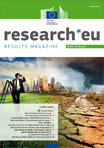 Special features:Natural disasters and climate change: how science expects the unexpectedInterview: David Vaughan of the British Antarctic Survey on 'Reducing uncertainty in forecasting sea-level rises'Other highlights:Improved treatment of neurodegenerative disorders Drinking water from the sea using solar energy Early warning of potential 'desertification' Search technology that can gauge opinion and predict the future Removing hazardous substances from the air Higher Education PolicyThe latest edition of Higher Education Policy (HEP) is a thematic edition entitled Collaboration and Competition in Research.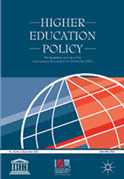 Articles:Collaboration in a Multidisciplinary, Distributed Research Organization: A Case Study - Pieter Duysburgh, Kris Naessens, Wim Konings and An Jacobs;Collaborating in Life Science Research Groups: The Question of Authorship - Ruth Müller;Determinants of Success in Academic Careers - Barbara van Balen, Pleun van Arensbergen, Inge van der Weijden and Peter van den Besselaar;Rank and File: Managing Individual Performance in University Research - Maria Nedeva, Rebecca Boden and Yanuar Nugroho;Changing the Peer Review or Changing the Peers — Recent Development in Assessment of Large Research Collaborations - Finn Hansson and Mette Mønsted;The Selection of Scientific Talent in the Allocation of Research Grants - Pleun van Arensbergen and Peter van den Besselaar.For more information, abstracts and ordering, please visit the Journal’s homepage on Palgrave's website.International Handbook of Universities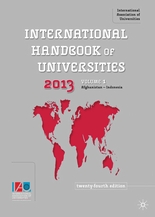 This latest edition of the Handbook includes information on some 17,000 university-level institutions as well as information on the education systems of over 180 countries.Orders should be placed with our publishers, Palgrave Macmillan UK or Macmillan US for the Americas.With each purchase come a single-user access to World Higher Education Database Online, and which is valid for one year after the publication date.IAU Members benefit from a 50% discount on all orders placed. You should state that you are an IAU Member when ordering.For information on ordering, please contact Palgrave MacmillanNew in HEDBIBThe 9th edition of New in Hedbib (October 2012) has been released. Containing references and abstracts of the latest higher education (HE) research articles and publications worldwide, this resource is produced from HEDBIB, the International Bibliographic Database on Higher Education. It aims at representing all world regions with a focus on IAU’s priority themes - Equitable Access and Success in Higher Education, Higher Education and Social Responsibility/Education for All; Intercultural dialogue; Internationalisation; Research and Doctoral Education; and Sustainable Development. Each edition highlights recommended publications. 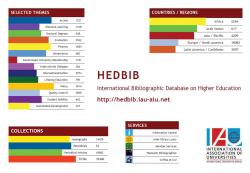 European University Association publication EUA study Tracking Learners' and Graduates' Progression Paths – TRACKIT highlights increasing importance of tracking university students’ and graduates’ progression paths The European University Association (EUA) has today published a new study which examines the different initiatives and systems that are used in Europe to track the progress of university students during their studies and after graduation into the workplace. As the first study of this kind, its aim was to map the state of play in 31 countries, and to provide factual information on the uses and methods for ‘tracking’* students’ progress at both the national level as well as within higher education institutions. The study, a project which has been led by EUA, is based on a qualitative survey, a series of focus groups, and site visits to 23 European universities in 11 countries.CERN CourierCERN Courier,October 2012,Volume 52 Issue 8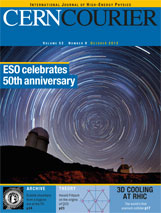 September 2012;Vol.2,No.7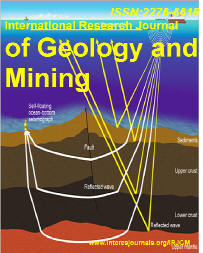 Original Research ArticlesChettibi M, Abramov A. A, Hadjadj A. EModelling of pyrite depression process by lime in copper and zinc flotationInt. Res. J. Geol. Min.2012 2(7): 155-160 [Abstract][Full Text-PDF](938 KB)Saad Mogren and Mohamed ShehataGroundwater vulnerability and risk mapping of the Quaternary aquifer system in the Northeastern part of the Nile Delta, Egypt Int. Res. J. Geol. Min.2012 2(7): 161-173[Abstract][Full Text-PDF](1,442 KB)Akinmosin A. A., Omosanya K. O., Ikhane P. R., Mosuro G. O. and Adetoso A. O.Electrical Resistivity Imaging (ERI) of basin fills in some parts of Eastern Dahomey Int. Res. J. Geol. Min.2012 2(7): 174-185[Abstract][Full Text-PDF](1,162 KB)S. K. Danuor, W. Dzirasah and J. E. PeckDetermination of the Source and Depositional Environment of Sediments of Lake Bosumtwi using X-Ray Diffraction (XRD) Techniques Int. Res. J. Geol. Min. 2012 2(7): 186-198 [Abstract][Full Text-PDF](725 KB)G. Z. Ugwu and C. C. EzehImaging complex structure in seismic reflection data using prestack depth migration: case study of Olua area of the Niger Delta, Nigeria Int. Res. J. Geol. Min.2012 2(7): 199-204[Abstract][Full Text-PDF](1,639 KB)Journal of Medicine and Medical SciencesSeptember2012;Vol.(9)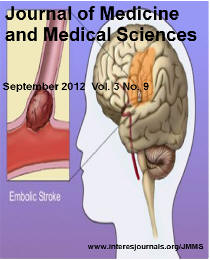 Original Research ArticlesP.G. Sow, A. Gaye, O.Ka, M. Bop, Y. Kasse, M. Seck, V.V. Vinekar, W.M. TellisGlobal experiences in health and Technology Information Communication (TIC) between Fairfield University in USA and Bambey University in SenegalJ. Med. Med. Sci. 2012 3(9): 546-549 [Abstract][Full Text-PDF](1,330 KB)Martin Ezeani, Maxwell Omabe, J.C. Onyeanusi, I.N. Nnatuanya, Elom S.O.A prion like-protein, protein kinase Mzeta and memory maintenanceJ. Med. Med. Sci. 2012 3(9): 550-555[Abstract][Full Text-PDF](289 KB)Obembe A.O., Olaogun M.O.B., and Adedoyin R.A.Differences in gait between haemorrhagic and ischaemic stroke survivorsJ. Med. Med. Sci. 2012 3(9): 556-561[Abstract][Full Text-PDF](65 KB)Obasa T. O., Mohammed S. S., Ernest S. K., Mokuolu O. A.Extrauterine growth restriction occurring in babies with gestational ages equal to and less than 32 weeks managed at the University of Ilorin Teaching HospitalJ. Med. Med. Sci. 2012 3(9): 562-568[Abstract][Full Text-PDF](338 KB)Evci (K) E.D., Ergin F, Saruhan G., Benli C., Beser E., Okur O., Okyay P.Prevalence and predictors of burden among family caregivers of the elderly in a Western City in Turkey: a community-based, cross-sectional study J. Med. Med. Sci. 2012 3(9): 569-577[Abstract][Full Text-PDF](136 KB) International Research Journal of MicrobiologyOriginal Research ArticlesAgwa, O.K., Ibe, S.N and Abu, G.OBiomass and lipid production of a fresh water algae Chlorella sp. using locally formulated mediaInt. Res. J. Microbiol. 2012 3(9): 288-295[Abstract][Full Text-PDF](370 KB)Akpomie, O.O., Ejila, A., Okocha, M.D. and Opara, N.E.Preservation of wet-blues (Leather) using cocos oil and organotin compoundsInt. Res. J. Microbiol. 2012 3(9): 296-300[Abstract][Full Text-PDF](65 KB)Abdalnabi J. Abid, Younis Abdul-Redha and Ayam M. SalihSome immunological and biochemical aspects for Hepatitis B virus detectionInt. Res. J. Microbiol. 2012 3(9): 301-306[Abstract][Full Text-PDF](194 KB)Educational ResearchSeptember 2012;Vol.3,No.9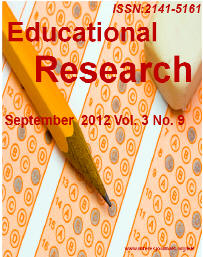 ReviewsKim Cheng Patrick Low and Ali Yusob Mohd. ZainConfucius’ teachings, good leadership and getting on top of office politicsEduc. Res. 2012 3(9): 698-705[Abstract][Full Text-PDF](275 KB)O’kwu, Emmanuel I and Orum, Clement C.Effect of Continuous Assessment Scores on the Final Examination Scores obtained by Students at the Junior Secondary School (JSS) Level in MathematicsEduc. Res. 2012 3(9): 706-709[Abstract][Full Text-PDF](41 KB)Henry L. N. Onderi and Florence Y. OderaDiscipline as a tool for effective school managementEduc. Res. 2012 3(9): 710-716[Abstract][Full Text-PDF](71 KB)Internationl Research Journal of Pharmacy and PharmacologyGodfrey B.S. Iyalomhe, Sarah I. Iyalomhe, Folasade O. Enahoro and Okhemukhokho OkhiaiCurrent trends in the prescription of non-steroidal anti-inflammatory drugs: A Pharmacoepidemiological ReviewInt. Res. J. Pharm. Pharmacol. 2012 2(9): 204-208[Abstract][Full Text-PDF](60 KB)Journal of research in international business and managementSeptember 2012; Vol.2, No.9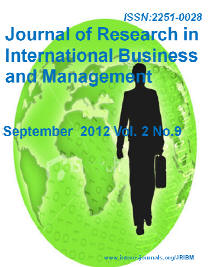 Miftar Ramosacaj and Alba DumiThe management of administrative capacity and the development of the Touristic models in the Albanian RegionJ. Res. Int. Bus. Manag. 2012 2(9): 227-233[Abstract][Full Text-PDF](400 KB)Ismail Zejneli, Eglantina Pazaj and Alba DumiThe management of legal policy on the fight against the organized crime in Kosovo and MacedoniaJ. Res. Int. Bus. Manag. 2012 2(9): 234-239[Abstract][Full Text-PDF](118 KB)Anselme B. E. A. AdégbidiImpact of ICT use on access to markets of pineapple smallholder farmers in BeninJ. Res. Int. Bus. Manag.2012 2(9): 240-247[Abstract][Full Text-PDF](95 KB)International Research Journal of Engineering Science, Technology and InnovationSeptember 2012, Vol.1 No. 6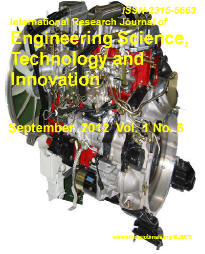 Original Research articlesK.S. Umesh, V.K. Pravin, K. Rajagopal and 4P.H. VeenaOptimum solution of catalytic converter with filtration efficiency of trap system by developing limited back pressure in diesel engineInt. Res. J. Eng. Sci. Technol. Innov. 2012 1(6): 152-160[Abstract][Full Text-PDF](652 KB)Ismail Abubakar and Oke Isaiah AdesolaStatistical and trend analyses of rainfall in SokotoInt. Res. J. Eng. Sci. Technol. Innov.2012 1(6): 161-174[Abstract][Full Text-PDF](1,052 KB)Areej Adnan Hateef, Batool Daram Balawa, Arwaa Fadil Saleh and Marwa Wailed MahmmodEffect of the thickness on electrical properties of TiO2 thin films, prepared by thermal chemical spray pyrolysis depositionInt. Res. J. Eng. Sci. Technol. Innov. 2012 1(6): 175-179[Abstract][Full Text-PDF](317 KB)Internationl Research Journal of Geology and MiningSeptember 2012, Vol.3 No. 9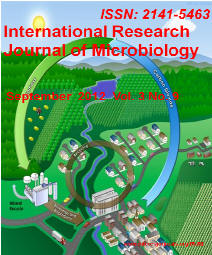 September 2012;Vol.2,No.9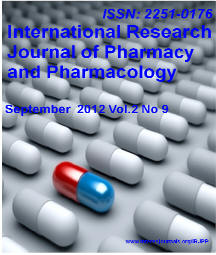 Review